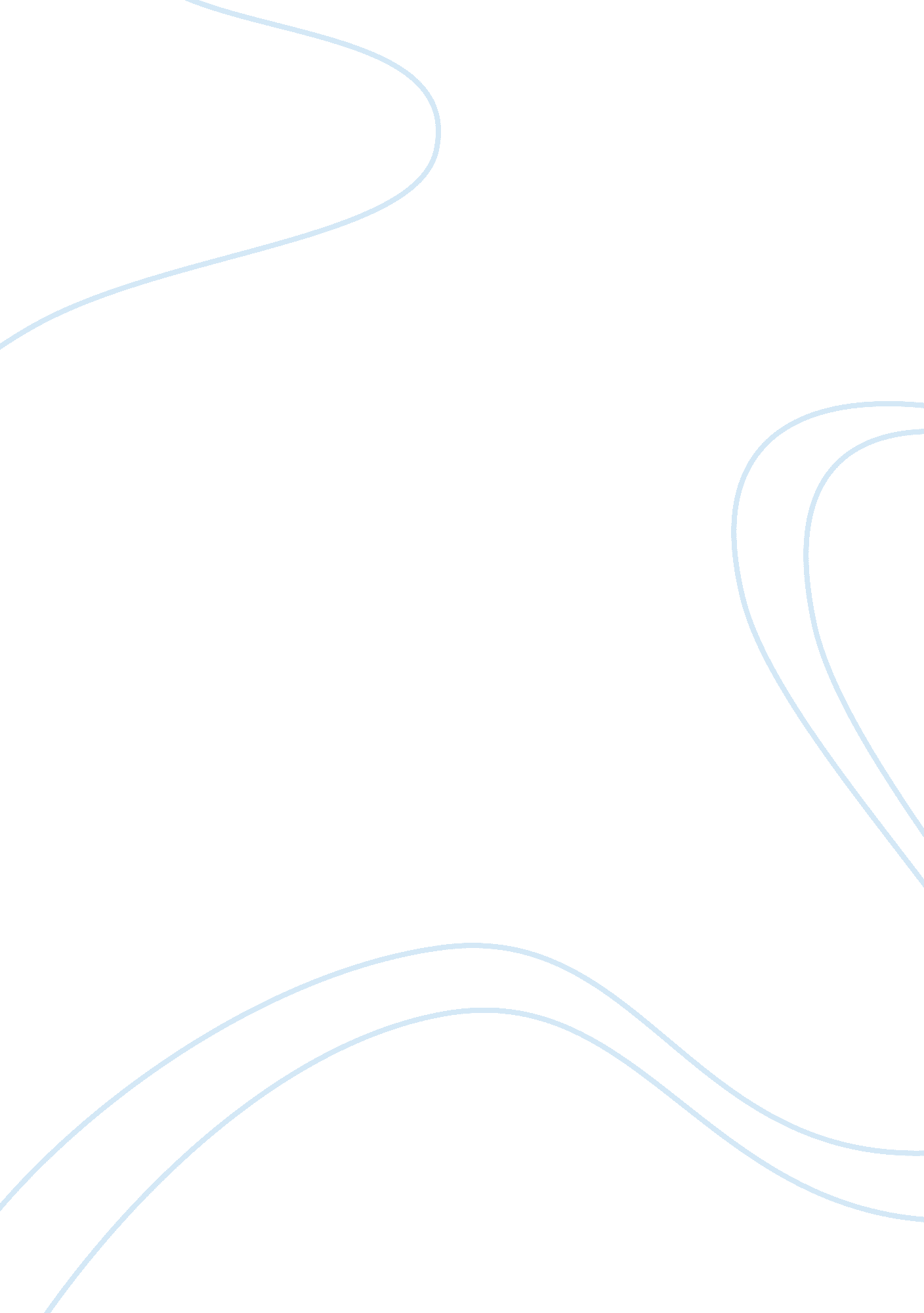 Ikea case study questions essay sample essay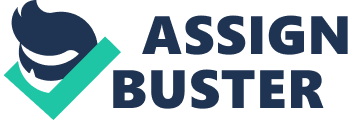 Develop a profile of the typical ikea client. To what extent does this profile vary across states? Ikea has managed to make an unbeatable ambiance throughout each and every shop they have opened global. Paying attending to every small item from bedclothess to photo frames. it gives visitants a sense of being at place regardless of their cultural or cultural background. Every individual show at Ikea instigates the feeling to force frontward and see more. this is because the company focuses wholly on the client. A individual can walk into the shop without the purpose of disbursement and walks out purchasing something at the terminal. The clients that shop from Ikea can be divided into many classs. and this can be based on a batch of different typologies excessively. There can be insouciant clients. who decide to make some little accoutrement shopping. there can be people who visit the shop to eat at the eating house. The typical Ikea client can run from low to upper-middleclass. normally immature twosomes or households. They can be first clip place proprietors or movers. And they can be of diverse civilizations. in topographic points such as Dubai. where population is immensely diversified. you can happen a batch of different people holding the same purchasing behaviour at Ikea. This profile can differ across different states in a assortment of ways. there can be economical factors. or demographic factor and it can besides depend on the degree of disposable income the middleclass people have. For illustration. China is the Largest provider of Ikea merchandises in the universe. and a typical Chinese Ikea client earns about Yen 3. 300 ( $ 399 ) per month the national norm is Yen 1. 000 ( $ 121 ) and buys Yen 300 ( $ 36 ) of ware per visit. Most of these clients are 20 to 35 old ages old but the shop has repositioned itself to make the mark age of 45 every bit good. In general Ikea clients are better educated. gain higher incomes. and travel more than the mean Chinese. and every bit true as it is. approximately 70 % of Ikea clients universe broad are adult females. ( Miller. P. M. )Question 2Discuss ikea’S STRATEGY in footings of: Brand positioning. trade name globalization. pricing schemes. and sustainabilityIkea has positioned itself as a budget trade name and has done it really brightly. they strive to do each and every customer’s visit a alone and memorable 1. They have achieved this in so many ways such as promoting client interaction. they store their merchandises with the least sum of boxing stuff to salvage on costs. the shop has immense images explicating their doctrine. and even the free pencils and mensurating tapes aid in maintaining the clients happy. Harmonizing to their UK web site. their vision is “ To create a better life for many people” and their Market positioning statement reads “ your spouse in better life. We do our portion. you do yours and together we save money” . ( hypertext transfer protocol: //www. ikea. com/gb/en/ ) . Ikea late has 301 shops across 37 states. and programs are underway to open more. but irrespective of the background. civilization or traditions of the state. most of the shops have similar constructions. They have standardized the trade name and at the same clip doing different people believe that their merchandises are deserving it. For illustration. they have ne’er gone astray from the colour strategy of the shops as all of them are bluish and xanthous which derived from the Swedish flag. Ikea defines its mark client as the planetary in-between category people that portion purchasing wonts. The company is consistent in following their sensed image as a value trade name. and they maintain the Swedish influence at each and every shop. They use different schemes for different states for illustration. they have advertisement runs in France. they have a winter sale in USA. Even though they standardize on the major facets of the shops. they tend to place on some of them. One of the characteristics that they standardize throughout the universe is their pricing scheme. and with the aid of colourful utile tips and thoughts they have on big shows at the shops. It is in fact the Ikea theory to make simple and attention-getting yet solid furniture at a really low-cost monetary value. and the manner they achieve this is by making the monetary value ticket foremost. so consequently utilizing limited stuffs. they make the furniture. Many factors help Ikea to keep this low pricing scheme. such as packaging. all the furniture is level packed which means more points can suit into the crate take downing the figure of bringing journeys. and clients are encouraged to take the furniture place themselves and repair it to salvage costs. and even at the store’s eating house. clients are encouraged to unclutter out their ain tabular array. which consequences in cutting costs of cleaning staff which in bend consequences in holding low monetary values. Low monetary value. nevertheless is non appealing unless it provides value for money. Sustainability is besides a major portion of Ikea’s operations. as the company has ever had concern for people and the environment. Ikea makes better usage of both natural stuffs and energy which helps to maintain costs down and helps the company reach green marks and have an overall impact on the environment. They keep on bring forthing new thoughts for how to do their concern more sustainable. and came up with solutions such as the smart packaging and recycling of used stuffs and turning them into ready-to-use furniture. All the shops have recycling points set up where consumers can take portion in recycling old visible radiation bulbs. documents. plastics etc. Ikea has undertaken many undertakings to advance its societal duty and most of these undertakings were based on kids. for illustration Ikea worked with UNICEF to originate the kid rights plan in India to forestall child labour. In 1990. Ikea adopted The Natural Step ( TNS ) Framework as the basic construction for its environmental policy and program. This model involved a series of duties that Ikea has implemented and the six execution countries were. direction and forces. which includes preparation and single part to understand environmental policy. Merchandises and stuffs. this class recognizes that merchandises must convey a mark of environmental committedness. Customers. this class influences clients to integrate environmental considerations into their purchasing determinations. Suppliers. demand to be encouraged to follow environmentally responsible production methods. Buildings. equipments and consumable stuffs. this class purpose to promote a better working environment in all of their operations such as belongingss. waste direction and appropriate usage of equipment and stuffs. Conveyance. this class encourages the demand for environmentally-sound distribution methods. ( Owens. H. hypertext transfer protocol: //www. naturalstep. org/en/usa/ikea ) . Question 3Describe and measure ikea’s value concatenation schemeThe value concatenation is fundamentally a series of value-generating activities or and organisation through which it develops competitory advantage. Michael Porter introduced the generic value concatenation theoretical account in his book ‘ competitive advantage’ . which consisted of primary and support activities found to be common amongst most houses. The primary activities include: Inbound logistics. Operationss. Outbound logistics. Selling and Gross saless and Service. And these are supported by the firm’s substructure. HR direction. Technology Development and Procurement. The chief aim of these activities is to offer the client a degree of value that exceeds the cost of the activities thereby ensuing in a net income border. Inbound logistics is having and repositing of natural stuffs and administering them to fabricating as required. Ikea has approximately 1. 500 providers in 50 different states. China is the biggest provider of Ikea merchandises. at least 15 per centum of all place furniture sold by Ikea is made from stuffs purchased in China. Operationss is the procedure of transforming inputs into finished merchandises and services. Ikea makes certainly all the stuff they use is environmentally acceptable and this procedure involves them to finish the merchandise and utilize what is known as smart packaging to salvage farther costs. Outbound logistics is the repositing and distribution of finished goods. half of the journey. these goods are transported by rail and the other half by route. And a typical Ikea shop has a immense warehouse where all the merchandises are organized and the client is given the enterprise to pick out what they liked from the shows. this cuts down on farther labour costs. Selling and gross revenues is the designation of client demands and coevals of gross revenues. Ikea focuses chiefly on printed media. which has proven its values and success to the company over the old ages. Their selling mix consists of four different countries of focal point. which is the Ikea merchandise scope. the shop. the Ikea catalogue and the Ikea advertisement. PR and other types of communications. Ikea is a major employment supplier in the universe and each and every employee at Ikea gets the same type of preparation to guarantee a standardised client service system. Service is the support of clients after the merchandises and service are sold to them. Ikea has a immense client service country. where clients can look for after gross revenues services. such as returns and exchange and place bringing services. And clients can even inquire for aid to piece the furniture. All these activities are supported by Ikea’s substructure which is the organisational construction. control systems etc. Human Resources direction which is in charge of engaging and developing new staff. the function of the HR section in big transnational companies such as Ikea is to do certain employees are trained on a regular footing and motivated to function the clients. Ikea normally has in house preparation and covers a wide scope of duties which include employer-employee relationships. paysheets. and larning and development. Technology is used to back up value making activities. Ikea uses a batch of new engineering in footings of its operations. for case throughout the shop. clients can happen machine-controlled client provender back kiosks where they can chew the fat with a practical employee and leave their remarks and provender dorsums. And procurances are the buying of inputs such as stuffs. supplies and equipment. Ikea purchases its stuffs and equipment from providers at a lower cost and from the providers perspective. they say that the borders that are earned from the merchandises sold to Ikea was lower than that of other clients. but the degree of support that they got was really impressive and far outweighed the disadvantages. Mentions: Miller. M. P. ( 2004 ) . _IKEA with Chinese Features. _ Available: hypertext transfer protocol: //www. chinabusinessreview. com/public/0407/company_profile. hypertext markup language. Last accessed 12/18/2009. Owens. H. _Ikea: the natural measure instance survey. _ Available: hypertext transfer protocol: //www. naturalstep. org/en/usa/ikea. Last accessed 12/18/2009. Porter. M. E. ( 1985 ) Competitive Advantage. Free Press. New York. 1985. Web site: hypertext transfer protocol: //en. wikipedia. org/wiki/IKEASalman Maqsood Shiekh M00122796 